A healthy week menu, by the pupils of form 8.Smakelijk eten – buno appetito - smaczne jedzenie - okusna hrana - garšīgs ēdiens!!!A healthy week menu, by the pupils of form 8.Smakelijk eten – buno appetito - smaczne jedzenie - okusna hrana - garšīgs ēdiens!!!A healthy week menu, by the pupils of form 8.Smakelijk eten – buno appetito - smaczne jedzenie - okusna hrana - garšīgs ēdiens!!!A healthy week menu, by the pupils of form 8.Smakelijk eten – buno appetito - smaczne jedzenie - okusna hrana - garšīgs ēdiens!!!A healthy week menu, by the pupils of form 8.Smakelijk eten – buno appetito - smaczne jedzenie - okusna hrana - garšīgs ēdiens!!!A healthy week menu, by the pupils of form 8.Smakelijk eten – buno appetito - smaczne jedzenie - okusna hrana - garšīgs ēdiens!!!A healthy week menu, by the pupils of form 8.Smakelijk eten – buno appetito - smaczne jedzenie - okusna hrana - garšīgs ēdiens!!!A healthy week menu, by the pupils of form 8.Smakelijk eten – buno appetito - smaczne jedzenie - okusna hrana - garšīgs ēdiens!!!MondayTuesdayWednesdayThursdayFridaySaturdaySundayBreakfastFresh pancakes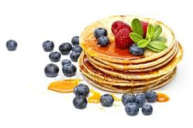 yogurt with berries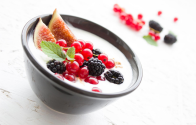 Breakfast pizza with egg and bacon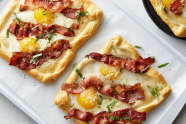 oatmeal with rye bread special
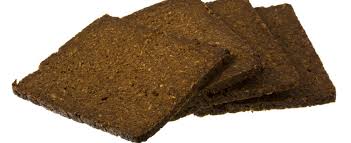 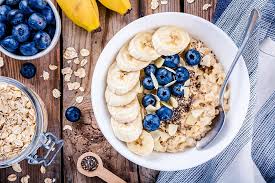 Dutch bouncer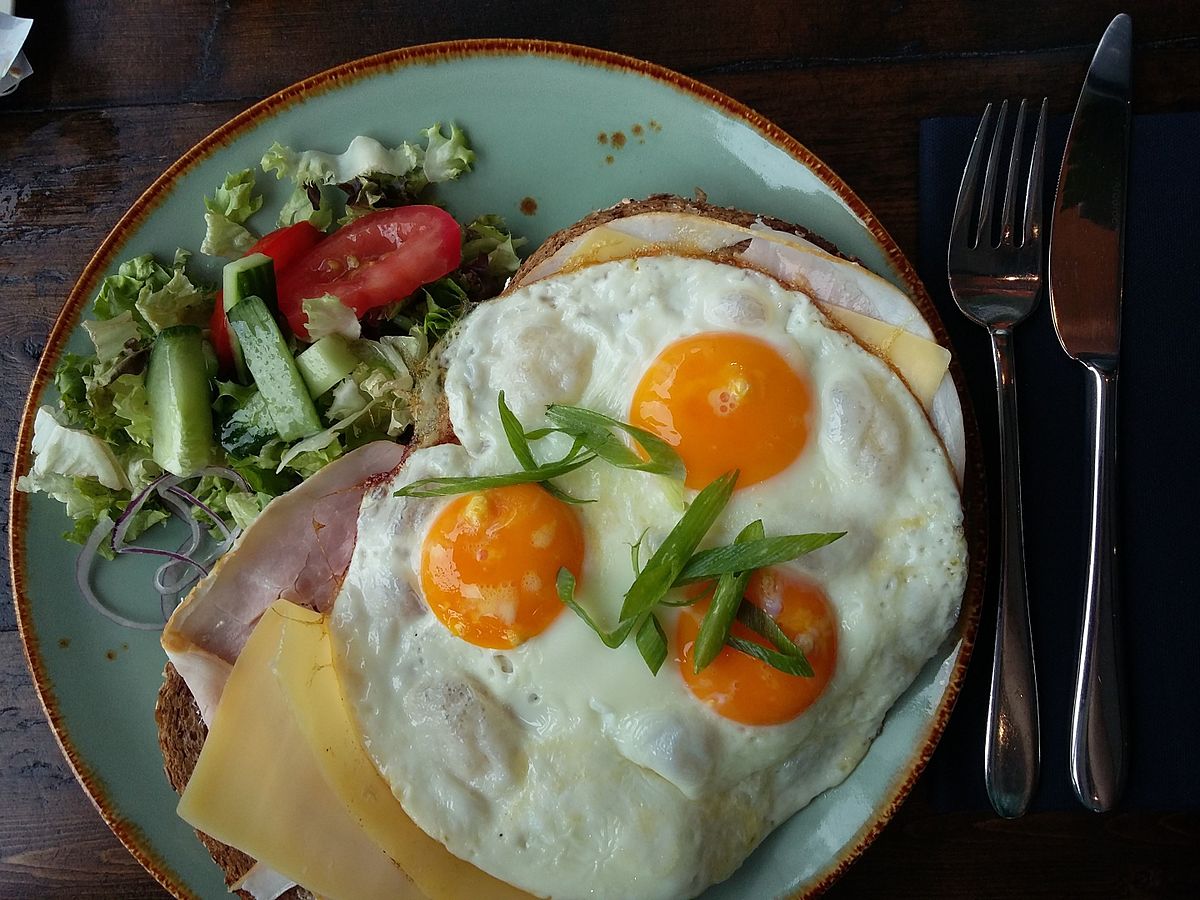 Yogurt Granola + cracker + Cheese and cucumber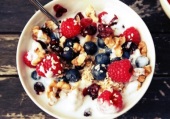 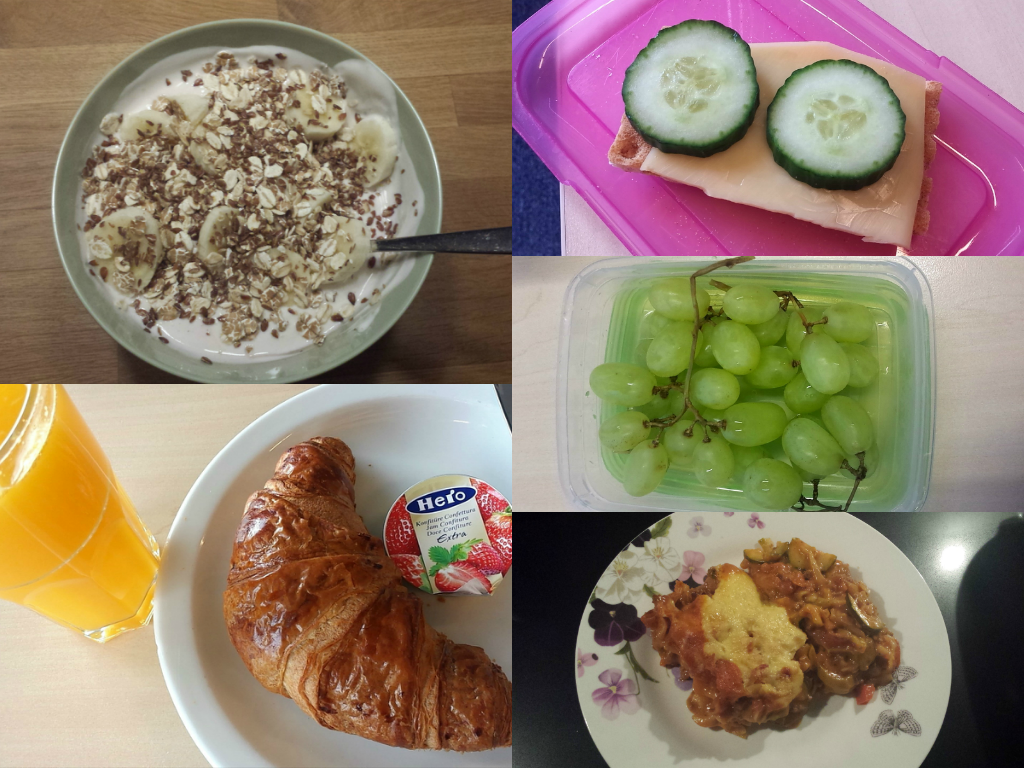 We sleep in and have brunch!dutch pea soup with rye bread and bacon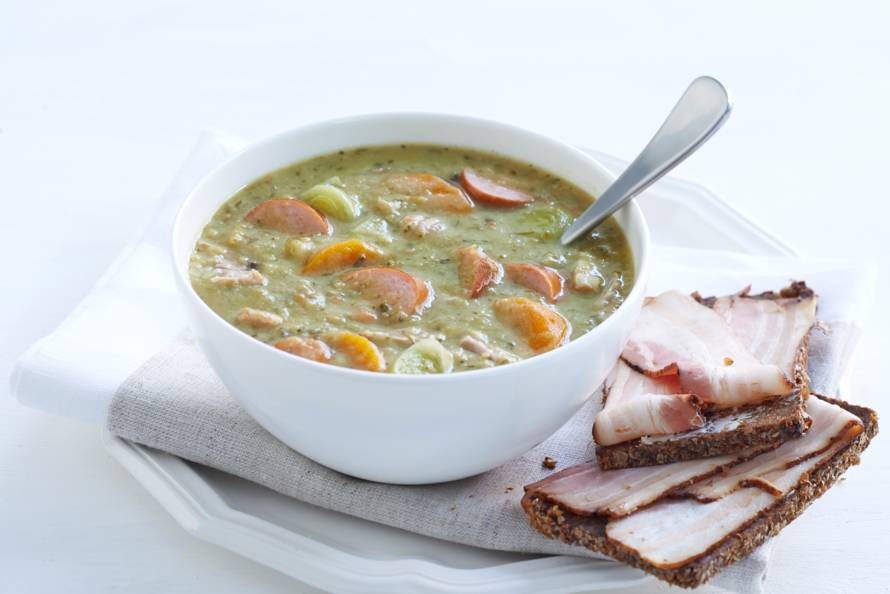 pumpkin soup             salad with pear brie, ice with warm cherries
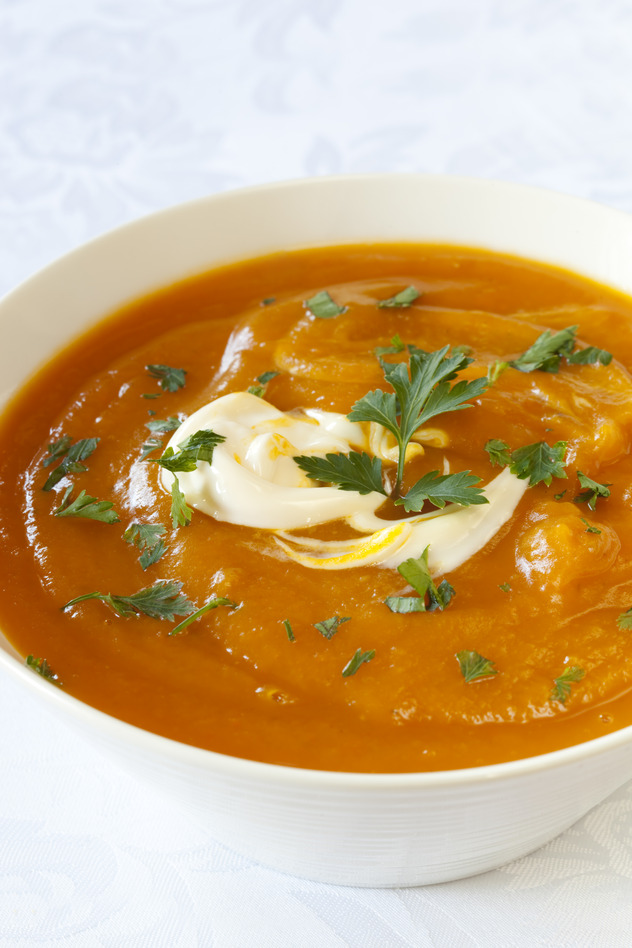 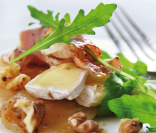 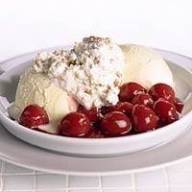 Lucnhtasty and healthy salade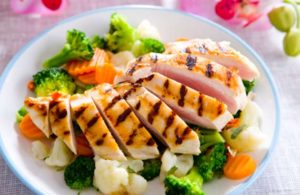 pancakes with raspberries

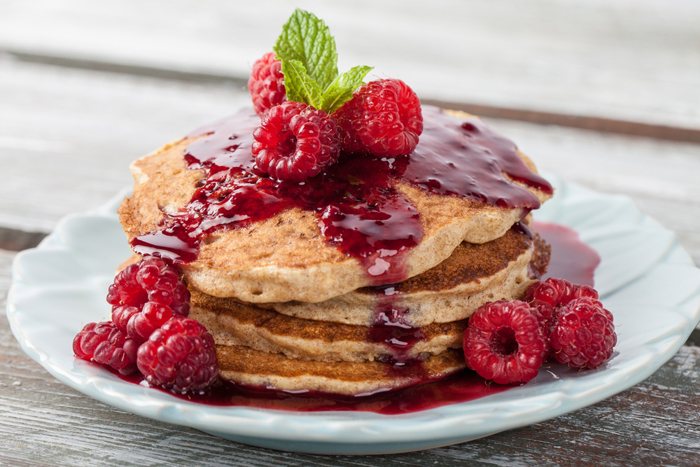 fish wrabs       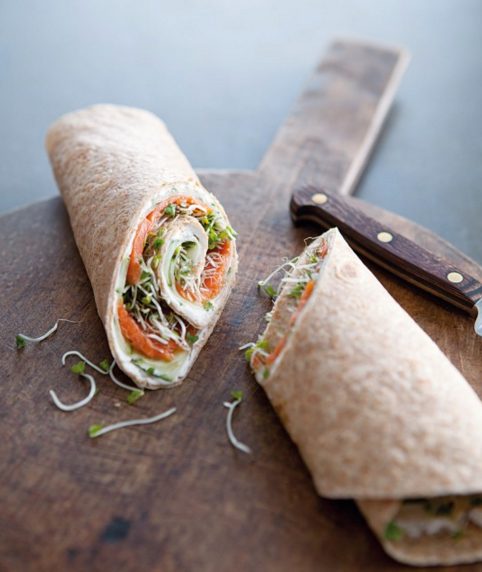 soup and salade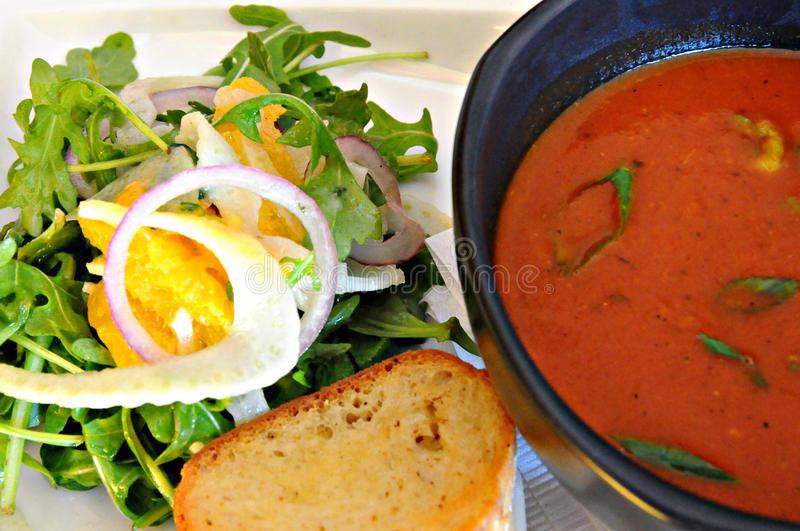 Egg Muffins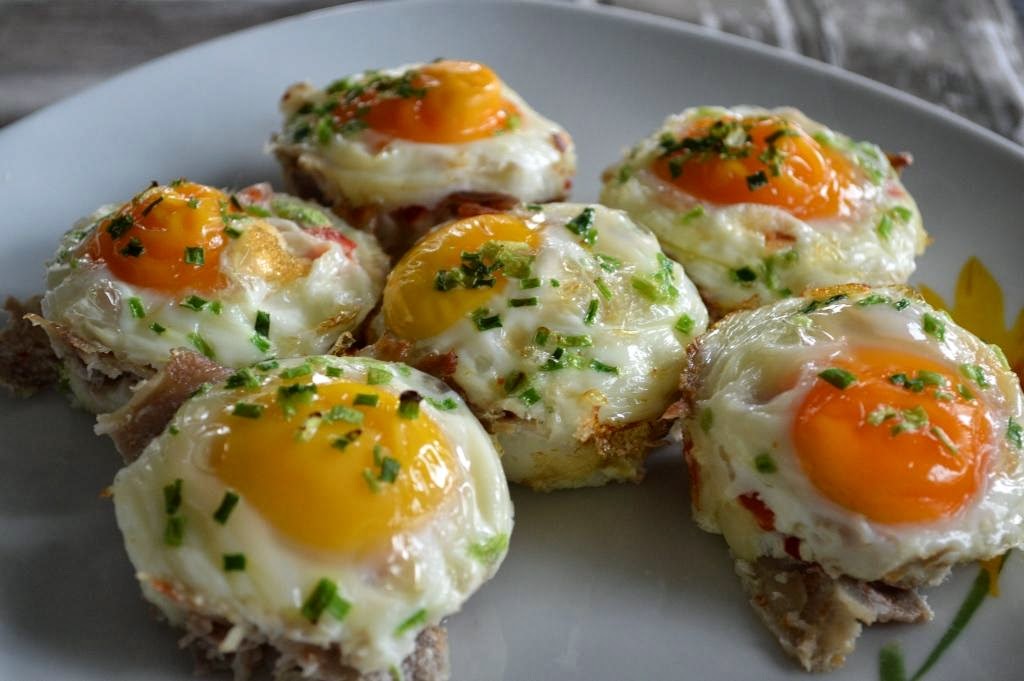 tosti “hairdressers”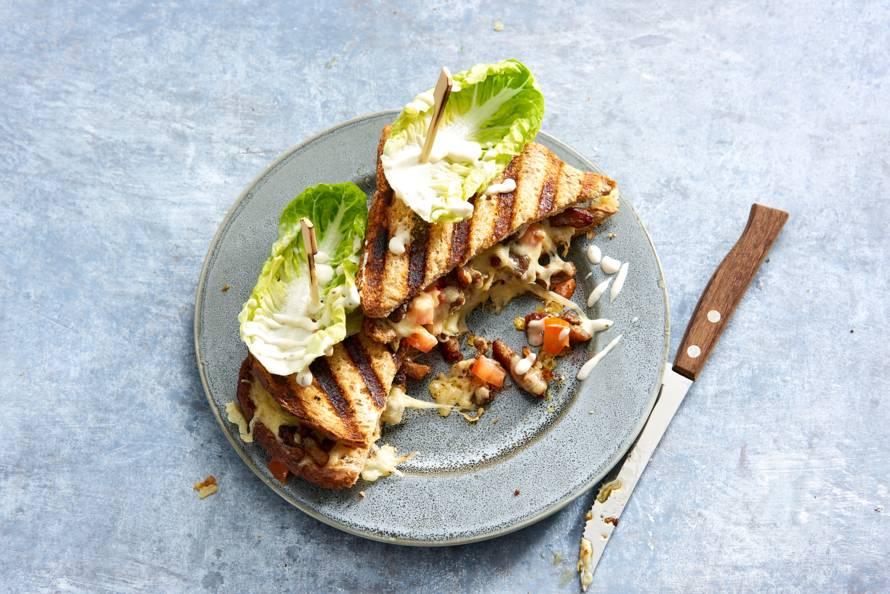 We sleep in and have brunch!dutch pea soup with rye bread and baconpumpkin soup             salad with pear brie, ice with warm cherries
Dinernasi with a cabbage fried egg
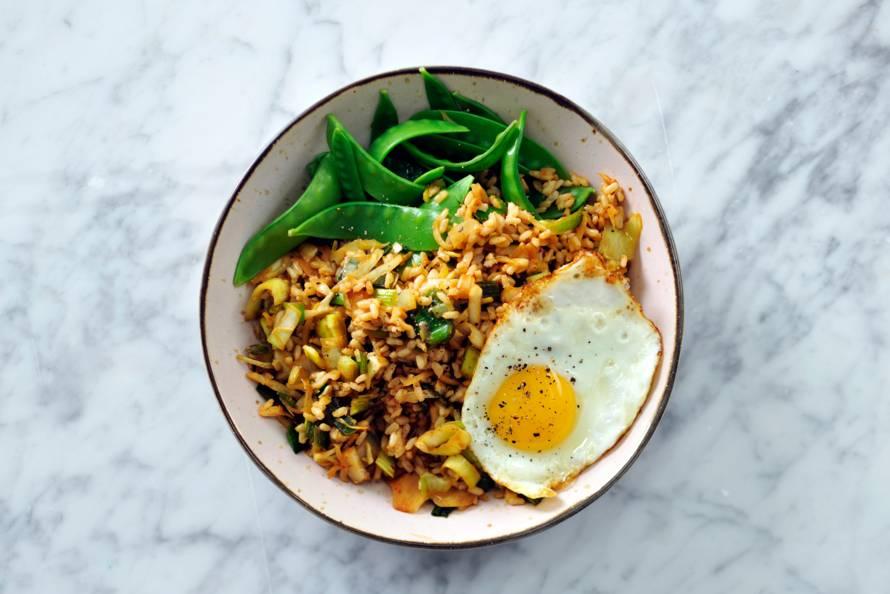 Stuffed peppers
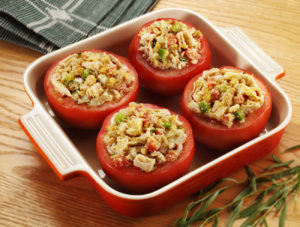 pasta salad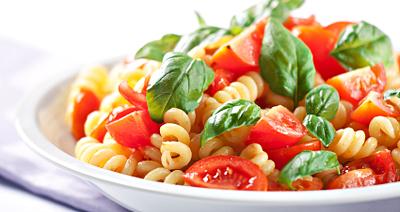 Hotchpot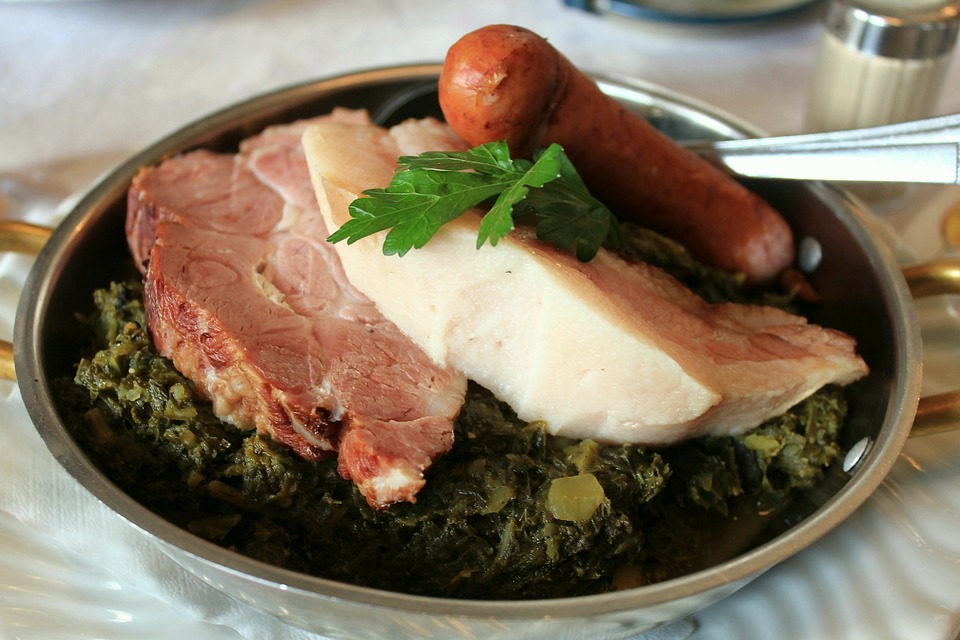 vegetable soup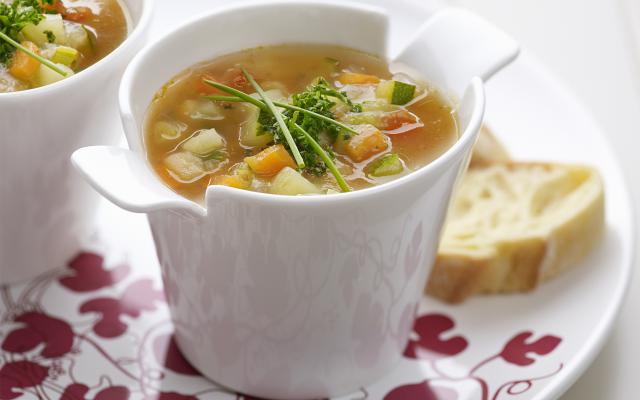 lasagne special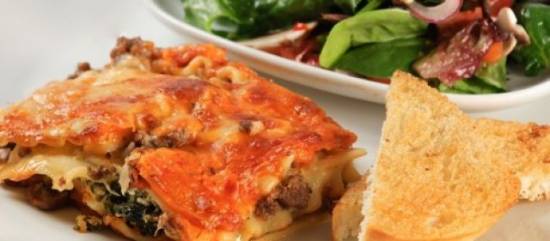 We sleep in and have brunch!dutch pea soup with rye bread and baconpumpkin soup             salad with pear brie, ice with warm cherries
